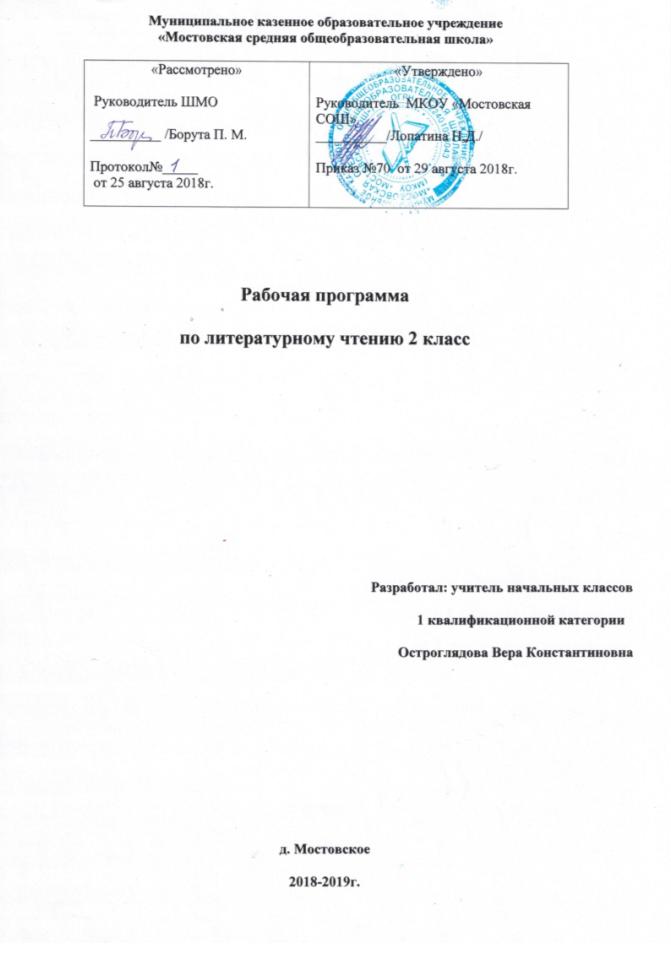 Образовательная система «Школа России»Пояснительная запискаПрограмма составлена на основе:Федерального закона «Об образовании в Российской Федерации» № 273-Ф3 от 29.12.2012 г.Приказа Министерства образования и науки Российской Федерации от 06.10.2009г. №373 «Об утверждении и введении в действие федерального государственного образовательного стандарта начального общего образования» Приказа Министерства образования и науки Российской Федерации от 26.11.2010г. №1241 «О внесении изменения в федеральный государственный образовательный стандарт начального общего образования, утверждённый приказом Министерства образования и науки Российской Федерации от 06.10.2009» №373 (зарегистрировано в Минюсте  РФ 4 декабря 2011г.)Приказа Министерства образования и науки Российской Федерации от 31.12.2015г. №1576 «О внесении изменения в федеральный государственный образовательный стандарт начального общего образования, утверждённый приказом Министерства образования и науки Российской Федерации от 06.10.2009 №373» (зарегистрировано в Минюсте  РФ от 02.02.2016г. № 40936)Примерной основной образовательной программы начального общего образования по литературному чтению, одобренной решением учебно-методического объединения по общему образованию (протокол №1/15 от 08.04.2015 г.)Положение о рабочей программе ООУстава МКОУ «Мостовская СОШ», утвержденного Постановлением Администрации Большемуртинского района №825 от 12.11.2015г..Календарного учебного графика на 2018-2019 уч. год МКОУ «Мостовская СОШ», утвержденного от 29.08.2018 года №70Учебного плана на 2018-2019 уч. год МКОУ «Мостовская СОШ», утвержденного от 29.08.2018 года №70Рабочая программа предмета «Литературное чтение» составлена на основе Федерального государственного Стандарта начального общего образования (2009 года), Примерной программы начального общего образования по литературному чтению  и авторской программы общеобразовательных учреждений авторов Л.Ф. Климановой, В.Г. Горецкого, М.В. Головановой «Литературное чтение. 1-4 классы» .Программа направлена на достижение следующих целей:-овладение осознанным, правильным, беглым и выразительным чтением как базовым умением в системе образования младших школьников;-совершенствование всех видов речевой деятельности, обеспечивающих умение работать с разными видами текстов; развитие интереса к чтению и книге; формирование читательского кругозора и приобретение опыта самостоятельной читательской деятельности;-развитие художественно-творческих и познавательных способностей, эмоциональной отзывчивости при чтении художественных произведений, формирование эстетического отношения к искусству слова; совершенствование всех видов речевой деятельности, умений вести диалог, выразительно читать и рассказывать,;-формирование интереса к чтению и книге, потребности в общении с миром художественной литературы;-обогащение нравственного опыта младших школьников, формирование представлений о добре, правде, дружбе, справедливости и честности, развитие нравственных чувств, уважения к культуре народов многонациональной России и других стран.Программа нацелена на решение следующих задач:-развивать у детей способность полноценно воспринимать художественное произведение, сопереживать героям, эмоционально откликаться на прочитанное; учить детей развивать поэтический слух детей, накапливать эстетический опыт слушания произведений изящной словесности, воспитывать художественный вкус;- формировать потребность в постоянном чтении книги, развивать интерес к литературному творчеству, творчеству писателей, создателей произведений словесного искусства;-расширять кругозор детей через чтение книг различных жанров, разнообразных по содержанию и тематике, обогащать нравственно-эстетический и познавательный опыт ребенка;--обеспечивать развитие речи школьников и активно формировать навык чтения и речевые умения;-работать с различными типами текстов;- создавать условия для формирования потребности в самостоятельном чтении художественных произведений, формировать «читательскую самостоятельность».Основной целью обучения литературному чтению в начальной школе является формирование читательской компетентности младшего школьника, осознание себя как грамотного читателя, способность к использованию читательской деятельности как средства самообразования. Логика изложения и содержание авторской программы полностью соответствуют требованиям Федерального компонента государственного стандарта начального образования, поэтому в программу не внесены изменения.По школьному базисному плану во 2 классе отводится 136часов(4часавнеделю)..
Контроль  осуществляется в форме устного опроса, тестовых заданий, проверочных и контрольных работ по итогам изучения темы, .самостоятельных работ.Итоговый контроль предполагается проводить в виде предметной и межпредметной (комплексной) проверочной работы.Учебные и методические материалыЕ.С. Савинов Серия «Стандарты второго поколения  Примерная основная образовательная программаобразовательного учреждения  Начальная школ 2010М.: ПросвещениеЛ.Ф. Климанова В.Г. Горецкий Литературное чтение  Рабочие программы 1-4  2011 М.: ПросвещениеКутявинаС.В.Поурочные разработки по литературному чтению 2 класс. К учебнику  Л.Ф. Климановой 2012М.: ПросвещениеС.В. Савинова В.А. Савинов  Литературное чтение  1-2 классы: поурочные планы по программе «Школа России»	(компакт-диск)  2011 Волгоград Издательство «Учитель. Л.Ф. Климанова. Литературное чтение  Учебник.2 класс. В 2 ч. – М.: Просвещение,2012 2.  Л.Ф. Климанова. Литературное чтение   Рабочая тетрадь. 2 класс. В 2 ч. – М.: Просвещение,2012Планируемые  результаты освоения учебного предмета «Литературное чтение»Реализация программы обеспечивает достижение выпускниками начальной школы следующих личностных, метапредметных и предметных результатовизучения курса «Литературное чтение»Личностные результаты:1) формирование чувства гордости за свою Родину, её историю, российский народ, 2) формирование средствами литературных произведений целостного взгляда на мир в единстве и разнообразии природы, народов, культур и религий;3) воспитание художественно-эстетического вкуса, эстетических потребностей, ценностей и чувств на основе опыта слушания и заучивания наизусть произведений художественной литературы;4) развитие этических чувств, доброжелательности и эмоционально-нравственной отзывчивости, понимания и сопереживания чувствам других людей;5) развитие самостоятельности и личной ответственности за свои поступки на основе представлений о нравственных нормах общения;6) развитие навыков сотрудничества со взрослыми и сверстниками в разных социальных ситуациях, уменя избегать конфликтов и находить выходы из спорных ситуаций, умения сравнивать поступки героев литературных произведений со своими собственными поступками, осмысливать поступки героев;7)формирование установки на безопасный, здоровый образ жизни.Метапредметные результаты:1) овладение способностью принимать и сохранять цели и задачи учебной деятельности, поиска средств её осуществления;2) освоение способами решения проблем творческого и поискового характера;3) формирование умения планировать, контролировать и оценивать учебные действия в соответствии с поставленной задачей и условиями её реализации, определять наиболее эффективные способы достижения результата;4) формирование умения понимать причины успеха/неуспеха учебной деятельности и способности конструктивно действовать даже в ситуациях неуспеха;5) использование различных способов поиска учебной информации в справочниках, словарях, энциклопедиях и интерпретации информации в соответствии с коммуникативными и познавательными задачами;6) овладение навыками смыслового чтения текстов в соответствии с целями и задачами, осознанного построения речевого высказывания в соответствии с задачами коммуникации и составления текстов в устной и письменной формах;7) овладение логическими действиями сравнения, анализа, синтеза, обобщения, классификации по родовидовым признакам, установления причинно-следственных связей, построения рассуждений;8) готовность слушать собеседника и вести диалог, признавать различные точки зрения и право каждого иметь и излагать своё мнение и аргументировать свою точку зрения иоценку событий;9) умение договариваться о распределении ролей в совместной деятельности, осуществлять взаимный контроль в совместной деятельности, общей цели и путей её достижения, осмысливать собственное поведение и поведение окружающих;Предметные  результаты:воспринимать на слух тексты в исполнении учителя, учащихся;осознанно, правильно, выразительно читать вслух;самостоятельно прогнозировать содержание текста до чтения;самостоятельно находить ключевые слова;самостоятельно осваивать незнакомый текст (чтение про себя, задавание вопросов автору по ходу чтения, прогнозирование ответов, самоконтроль; словарная работа по ходу чтения);формулировать основную мысль текста;составлять простой план текста;аргументировано высказывать своё отношение к прочитанному, к героям, понимать и определять свои эмоции;самостоятельно давать характеристику героя (портрет, черты характера и поступки, речь, отношение автора к герою; собственное отношение к герою);относить произведения к жанру басни, фантастической повести по определённым признакам;видеть языковые средства, использованные автором.Содержание учебного предмета «Литературное чтение» 2 классВводный урок   1ч.Самое великое чудо на свете 4ч)Читателю. Р. СефУстное народное творчество (15ч)Русские народные песни, потешки и прибаутки, считалки, небылицы и перевертыши, загадки, пословицы и поговорки.Сказки о животных, бытовые и волшебные («Сказка по лесу идет...»Ю. Мориц, «Петушок и бобовое зернышко», «У страха глаза велики», «Лиса и тетерев», «Лиса и журавль», «Каша из топора», «Гуси-лебеди»).Люблю природу русскую. Осень (8 ч)Ф. Тютчев. «Есть в осени первоначальной...», К. Бальмонт. «Поспевает брусника», А. Плещеев. «Осень наступила...», А. Фет. «Ласточки пропали...», А. Толстой. «Осень. Обсыпается весь наш бедный сад...», С. Есенин. «Закружилась листва золотая...», В. Брюсов. «Сухие листья», И. Токмакова. «Опустел скворечник...», В. Берестов. «Хитрые грибы», «Грибы» (из энциклопедии), М. Пришвин. «Осеннее утро».Русские писатели (14 ч)А. Пушкин. «У лукоморья дуб зеленый...», «Вот север тучи нагоняя», «Зима!.. Крестьянин, торжествуя...», «Сказка о рыбаке и рыбке».И. Крылов. «Лебедь, Щука и Рак», «Стрекоза и Муравей».Л. Толстой. «Старый дед и внучек».О братьях наших меньших (12 ч)Б. Заходер. «Плачет киска в коридоре...», И. Пивоварова. «Жила-была собака...», В. Берестов. «Кошкин дом», М. Пришвин. «Ребята и утята», Е. Чарушин. «Страшный рассказ», Б. Житков. «Храбрый утенок».Из детских журналов (9 ч)1. Д. Хармс. «Игра», «Вы знаете?..»; 2. Д. Хармс, С. Маршак. «Веселые чижи»; 3. Д. Хармс. «Что это было?»; 4. Н. Гернет, Д. Хармс. «Очень-очень вкусный пирог»; 5. Ю. Владимиров. «Чудаки»; 6. А. Введенский. «Ученый Петя».Люблю природу русскую. Зима (9 ч)И. Бунин. «Зимним холодом...», К. Бальмонт. «Светло-пушистая...», Я. Аким. «Утром кот...», Ф. Тютчев. «Чародейкою Зимою...», С. Есенин. «Поет зима – аукает...», «Береза».Писатели – детям (17 ч)К. И. Чуковский («Путаница», «Радость»), С. Я. Маршак («Кот и лодыри»),  С. В. Михалков («Мой секрет», «Сила воли».«Мой щенок»),  А. Л. Барто («Веревочка», «Мы не заметили жука...»,  «В школу», «Вовка – добрая душа»), Н. Н. Носов («Затейники», «Живая шляпа»).Я и мои друзья (10 ч)В. Берестов. «За игрой», Э. Мошковская. «Я ушел в свою обиду...», В. Берестов. «Гляжу с высоты...», В. Лунин. «Я и Вовка», Н. Булгаков. «Анна, не грусти!», Ю. Ермолаев. «Два пирожных», В. Осеева. «Хорошее».Люблю природу русскую. Весна (9 ч)Ф. Тютчев. «Зима недаром злится», «Весенние воды»; А. Плещеев. «Весна», «Сельская песенка»; А. Блок. «На лугу»; С. Маршак. «Снег теперь уже не тот»; И. Бунин. «Матери»; А. Плещеев. «В бурю»; Е. Благинина. «Посидим в тишине»; Э. Мошковская. «Я маму мою обидел».И в шутку и всерьез (14 ч)1. Б. Заходер. «Товарищам детям», «Что красивей всего?», «Песенки Винни Пуха»; 2. Э. Успенский. «Чебурашка», «Если был бы я девчонкой...», «Над нашей квартирой», «Память»; 3. В. Берестов. «Знакомый», «Путешественники», «Кисточка»; 4. И. Токмакова. «Плим», «В чудной стране» 5. Г. Остер. «Будем знакомы».Литература зарубежных стран (12 ч)Детский фольклор стран Западной Европы и Америки, произведения зарубежных классиков («Бульдог по кличке Дог», «Перчатки», «Храбрецы», «Сюзон и мотылек», «Знают мамы, знают дети»). Сказки Ш. Перро («Кот в сапогах», «Красная Шапочка»), Г. X. Андерсена («Принцесса на горошине»), Э. Хогарт («Мафии и паук»).УЧЕБНО-ТЕМАТИЧЕСКИЙ ПЛАНлитературное чтение   2 КЛАССТематическое планирование по литературному чтению 2 класс136 час. (4 часа внеделю)Пояснительная записка к корректировке тематического планированияУчитель: ________________ /                     /№ТемаВсегочасовКонтрольные работы1Введение12Самое великое чудо на свете4Проект, Вводная диагностическая работаПроверка техники чтения3Устное народное творчество15Проверь себя.-тест4Люблю природу русскую. Осень  8Контрольная работа№15Русские писатели 14Проверь себя.-тест6О братьях наших меньших                                                     12Контрольная работа№27Из детских журналов 9Проект.Проверь себя. -тест.8Люблю природу русскую. Зима9Проверь себя.- тестКонтрольная работа№39Писатели – детям 17Проверь себя.–тест.10Я и мои друзья 10Проверь себя. -тестКонтрольная работа№411Люблю природу русскую. Весна 9Проверка техники чтения13И в шутку и всерьез 14Проверь себя.- тест.Контрольная работа№514Литература зарубежных стран12Проверь себя. -тест. Контрольная работаПромежуточная аттестация. Проект.ИТОГО136№урокадатаРаздел. Тема урока       Характеристика деятельности учащихсяВводный урок по курсу литературного чтения.-1ч.Вводный урок по курсу литературного чтения.-1ч.1Знакомство с учебником по литературному чтению.Ориентироваться в учебнике по литературному чтению-соотносить иллюстрации с содержанием;-пользоваться словарём в конце учебника.Самое великое чудо на свете 4чСамое великое чудо на свете 4ч2Игра «Крестики-нолики»Ориентация на понимание причин успеха в учебной деятельности.-прогнозировать содержание раздела;-планировать работу с произведением на уроке;-представлять выставку книг;-находить нужную и интересную книгу по тематическому каталогу;-работать в паре и группе над высказываниями3Самое великое чудо на свете.Вводная диагностическая работа.Находить нужную информацию о старинных книгах научиться ориентироваться в прочитанных произведениях, уметь объяснять пословицы по теме4Проект «О чём может рассказать школьная библиотека»осуществлять поиск необходимой информации;- строить понятные для партнёра высказывания;- учитывать разные мнения и стремиться к координации различных позиций в сотрудничестве5БиблиотекиКнигиПолучат представление о библиотеке, научатся рассказывать о своей домашней библиотеке.Научатся сравнивать книги старинные и современные.Устное народное творчество-15 ч.Устное народное творчество-15 ч.6Устное народное творчествоФормировать умение различать малые фольклорные жанры Учащиеся научатся прогнозировать содержание раздела, отличать произведения УНТ от других произведений7 Русские народные песнинаучиться понимать образ деревьев в народных песнях читать вслух с постепенным переходом на чтение про себя;-читать с выражением, опираясь на ритм произведения8Русские народные потешки и прибауткиУчащиеся научатся различать виды устного народного творчества; находить различия в потешках и прибаутках, сходных по теме. Способность к самооценке на основе критерия успешности учебной деятельности.Способность к самооценке на основе критерия успешности учебной деятельности.9Скороговорки, считалки, небылицыНаучатся различать малые жанры устного народного творчества; находить созвучные окончания в тексте-осуществлять анализ объектов с выделением существенных и несущественных признаков;-учитывать разные мнения10Загадки, пословицы, поговоркиНаучатся различать малые жанры устного народного творчества; находить созвучные окончания в тексте; соотносить загадки и отгадки; распределять загадки и пословицы по тематическим группам.11Народные сказки. Ю.Мориц «Сказка по лесу идёт…»Научатся различать малые жанры устного народного творчества; находить созвучные окончания в тексте;12Сказка «Петушок и бобовое зёрнышко»Учащиеся научатся характеризовать героев сказки; соотносить пословицу и сказочный текст; определять последовательность событий, составлять план.13Сказка «У страха глаза велики»Учащиеся научатся характеризовать героев сказки; соотносить пословицу и сказочный текст; определять последовательность событий, составлять план.14Сказка «Лиса и тетерев»Учащиеся научатся различать жанры устного народного творчества; характеризовать героев сказки; соотносить пословицу и сказочный текст; определять последовательность событий, составлять план.15Сказка «Лиса и журавль»Учащиеся научатся различать жанры устного народного творчества; характеризовать героев сказки; соотносить пословицу и сказочный текст; определять последовательность событий, составлять план.16Сказка «Каша из топора»Учащиеся научатся различать жанры устного народного творчества; характеризовать героев сказки; соотносить пословицу и сказочный текст; определять последовательность событий, составлять план, рассказывать сказку по иллюстрации.17Сказка «Гуси-лебеди»Учащиеся научатся различать жанры устного народного творчества; характеризовать героев сказки; соотносить пословицу и сказочный текст; определять последовательность событий, составлять план, рассказывать сказку по иллюстрации.18Сказка «Гуси-лебеди» Уметь делить текст на части, выявлять основную мысль каждой части.19А.А.Шибаев «Вспомни сказку»Учащиеся научатся различать жанры художественной литературы, приводить примеры художественных произведений разной тематики по изученному материалу.20«Проверь себя!» Обобщающий урок по теме «Устное народное творчество»Обобщить знания по разделу. Самостоятельно оценивать свои достижения Способность к самооценке на основе критерия успешности учебной деятельности.Люблю природу русскую. Осень-8 ч.Люблю природу русскую. Осень-8 ч.21Люблю природу русскую. Осень.Научатся прогнозировать содержание раздела; видеть образ осени в загадках, соотносить загадки и отгадки.22Ф.Тютчев «Есть в осени первоначальной…»Учащиеся научатся читать стихотворение, передавая с помощью интонации настроение поэта; различать стихотворный и прозаический тексты; наблюдать за жизнью слов в художественном тексте, объяснять интересные выражения в лирическом тексте.23К.Бальмонт «Поспевает брусника…», А.Плещеев «Осень наступила…»Учащиеся научатся читать стихотворение, передавая с помощью интонации настроение поэта; различать стихотворный и прозаический тексты; наблюдать за жизнью слов в художественном тексте, объяснять интересные выражения в лирическом тексте; слушать звуки осени; соотносить стихи и музыкальные произведения.24А.Фет «Ласточки пропали…»Научатся описывать поэтический образ осени в стихах, анализировать поэтическое изображение осени в стихах.25«Осенние листья»-тема для поэтов.Научатся описывать поэтический образ осени в стихах, анализировать поэтическое изображение осени в стихах; читать стихи наизусть.26В.Берестов «Хитрые грибы»Научатся описывать поэтический образ осени в стихах, анализировать поэтическое изображение осени в стихах; определять тему и главную мысль произведения.27М.Пришвин «Осеннее утро», И.Бунин «Сегодня так светло кругом…»Учащиеся научатся читать стихотворение, передавая с помощью интонации настроение поэта; различать стихотворный и прозаический тексты; наблюдать за жизнью слов в художественном тексте, объяснять интересные выражения в лирическом тексте;28Обобщение по разделу «Люблю природу русскую. Осень»Контрольная работа №1Учащиеся научатся читать стихотворение, передавая с помощью интонации настроение поэта; различать стихотворный и прозаический тексты; наблюдать за жизнью слов в художественном тексте, объяснять интересные выражения в лирическом тексте;Русские писатели-14ч.Русские писатели-14ч.29Знакомство с названием раздела. Прогнозирование содержания раздела. А.С.Пушкин «У Лукоморья дуб зелёный…» Сказочные чудесаПрогнозировать содержание раздела. Уметь понимать содержание стихов, переводить зрительную информацию в словесную Научатся наблюдать за рифмой и ритмом стихотворного текста; находить средства художественной выразительности; объяснять выражения в лирическом тексте; иллюстрировать стихотворение.30Стихи А.С.Пушкина «Вот север, тучи нагоняя…», «Зима! Крестьянин торжествуя…»Научатся читать лирические произведения и чувствовать выраженное в них настроение; находить средства художественной выразительности (эпитеты, сравнение, олицетворение)31А.С.Пушкин «Сказка о рыбаке и рыбке»Научатся прогнозировать содержание сказки; называть волшебные события и предметы в сказках; участвовать в обсуждении.32А.С.Пушкин «Сказка о рыбаке и рыбке»составить план сказки.33А.Пушкин «Сказка о рыбаке и рыбке». Сравнение литературной и народной сказок.Определять  в тексте красочные яркие определения (эпитеты) Характеристика героев по плану Сравнение литературной и народной сказок.34А.Пушкин «Сказка о рыбаке и рыбке». Составлять устно текст – описание героя и текст – рассуждение (при сравнении героев) по сказке Нарисовать обложку для книгиИз историиРукописных книг на Руси35И.А.Крылов «Лебедь, Щука и Рак». Научатся отличать басню от стихотворения, сравнивать басню и сказку, видеть структуру басни; понимать нравственный смысл басен, характер героев.36«И.Крылов «Стрекоза и Муравей». Соотносить пословицы и смысл прозаического текста Научатся отличать басню от стихотворения, сравнивать басню и сказку, видеть структуру басни; понимать нравственный смысл басен, характер героев.37Л.Н.Толстой. «Старый дед и внучек». Герой басенного текста. Соотнесение смысла басни с пословицей.Уметь определять тему и смысл произведения Научатся воспринимать на слух художественные произведения; соотносить смысл пословицы и прозаического произведения; пересказывать  текст подробно, выборочно; характеризовать героев рассказа на основе анализа  их поступков, авторского отношения к ним.38Л.Н.Толстой «Филиппок». Герои произведения. Составление планаУчить составлять план рассказаНаучатся воспринимать на слух художественные произведения; соотносить смысл пословицы и прозаического произведения; пересказывать  текст подробно, выборочно; характеризовать героев рассказа на основе анализа  их поступков, авторского отношения к ним39Л.Н.Толстой «Филипок». Подробный пересказ по плану.Пересказывать текст подробно и выборочно40Л.Н.Толстой «Котёнок». Герои произведения.-Принимать и сохранять учебную задачу; адекватно воспринимать оценку учителя;  -учиться основам смыслового чтения художественных и познавательных текстов; выделять существенную информацию; устанавливать причинно-следственные связи;-строить понятные для партнёра высказывания; формулировать собственное мнение и позицию.41Л.Н.Толстой «Котёнок». Характеристика героев произведения.-Принимать и сохранять учебную задачу; адекватно воспринимать оценку учителя; оценивать правильность выполнения действия;-актуализировать свои знания для проведения простейших доказательств;-строить понятные для партнёра высказывания; учитывать разные мнения.42Обобщение по разделу «Русские писатели». Проверим себя и оценим свои достиженияНаучатся оценивать свои достижения; различать литературные жанры.О братьях наших меньших-12 ч.О братьях наших меньших-12 ч.43О братьях наших меньшихНаучатся прогнозировать содержание раздела, выбирать виды деятельности на уроке, читать вслух с постепенным переходом на чтение про себя.44БЗаходер «Плачет киска в коридоре…», И.Пивоварова «Жила-была собака…»Научатся находить авторские сравнения и подбирать свои; определять главных героев произведения; участвовать в обсуждении.45В. Берестов «Кошкин щенок»Научатся находить авторские сравнения и подбирать свои; определять главных героев произведения; участвовать в обсуждении.46Домашние животныеНаучатся прогнозировать содержание текстов, выбирать виды деятельности на уроке, читать вслух с постепенным переходом на чтение про себя.47М.Пришвин «Ребята и утята»Научатся сравнивать художественные и научно-познавательные тексты, сказки и рассказы о животных; пересказывать текст.48М.Пришвин «Ребята и утята»Научатся сравнивать художественные и научно-познавательные тексты, сказки и рассказы о животных; пересказывать текст. Оценка жизненных ситуаций и поступков героев произведения с точки зрения общечеловеческих норм49Е.Чарушин «Страшный рассказ»Научатся определять героев и характеризовать их; воспринимать на слух прочитанное; участвовать в обсуждении.50Е.Чарушин «Страшный рассказУчить выразительно читать текст Освоение личностного смысла учения; ориентация в нравственном содержании.51Б Житков «Храбрый утёнок»Научатся выражать своё собственное отношение к героям, давать нравственную оценку поступкам-; строить логическую цепочку рассуждений, доказательств;-участвовать в диалогеОценка жизненных ситуаций и поступков героев произведения с точки зрения общечеловеческих норм52В Бианки «Музыкант»Научатся видеть красоту природы, изображённую в художественном произведении, составлять план и пересказывать; участвовать в обсуждении.53В.Бианки «Сова»Научатся видеть красоту природы, изображённую в художественном произведении, составлять план и пересказывать; участвовать в обсуждении.54Обобщение по разделу «О братьях наших меньших»Контрольная работа №2Научатся оценивать свой ответ, планировать возможный вариант исправления допущенных ошибок.Из детских журналов -9ч.Из детских журналов -9ч.55Знакомство с детскими журналамиНаучатся прогнозировать содержание раздела, придумывать вопросы по содержанию.участвовать в диалоге; слушать и понимать других, высказывать свою точку зрения.56Д.Хармс «Игра»Научатся отличать журнал от книги, сравнивать свои вопросы с вопросами из журналов, подбирать заголовок в соответствии с содержанием.57Д.Хармс «Вы знаете?....Научатся находить интересные и нужные статьи в журнале, создавать свой журнал и устно его описывать.58Д.Хармс  С .Маршак «Веселые чижи»Научатся подбирать заголовок в соответствии с содержанием, планировать работу на уроке.Уметь использовать при чтении средства выразительности59Д.Хармс «Что это было?»Научатся иллюстрировать журнал, писать свои рассказы и стихи для журнала. Ориентация на понимание причин успеха; способность к самооценке на основе критерия успешности учебной деятельности Конкурс чтецов60Н. Гернет, Д.Хармс «Очень-очень вкусный пирог»Научатся планировать работу на уроке, придумывать свои вопросы по содержанию.61Ю.Владимиров «Чудаки»Научатся планировать работу на уроке, придумывать свои вопросы по содержанию, сравнивать с необычными вопросами из детских журналов.62А.Введенский «Учёный Петя», «Лошадка»Научатся планировать работу на уроке, придумывать свои вопросы по содержанию.63Обобщение по разделу «Из детских журналов»Тест №2Научатся оценивать свой ответ, планировать возможный вариант исправления допущенных ошибок.Люблю природу русскую. Зима -9ч.Люблю природу русскую. Зима -9ч.64Люблю природу русскую. ЗимаПрогнозировать содержание раздела65Стихи о первом снегеНаучатся наблюдать за рифмой и ритмом стихотворного текста; находить средства художественной выразительности.66Ф.И.Тютчев «Чародейкою Зимою…»Научатся различать стихотворный и прозаический текст; находить авторские сравнения и подбирать свои.67С.А.Есенин «Поёт зима, аукает…», «Берёза»Научатся читать стихотворение, передавая с помощью интонации настроение поэта; сравнивать стихи разных поэтов на одну тему.68Русская народная сказка «Два Мороза»Научатся понимать особенности сказочного текста; характеризовать и сравнивать героев, использовать слова-антонимы для их характеристики.69С.В.Михалков «Новогодняя быль»Научатся читать стихотворение, передавая с помощью интонации настроение поэта; объяснять интересные выражения в лирическом тексте.70А.Л.Барто «Дело было в январе…», С.Д.Дрожжин «Улицей гуляет…»Научатся наблюдать за рифмой и ритмом стихотворного текста; находить средства художественной выразительности; иллюстрировать стихотворение.71Разноцветные страницыНаучатся читать стихотворение, передавая с помощью интонации настроение поэта; объяснять интересные выражения в лирическом тексте.72Обобщающий урок по теме «Люблю природу русскую! Зима».Контрольная работа №3Научатся оценивать свой ответ, планировать возможный вариант исправления допущенных ошибок.Писатели – детям 17ч.Писатели – детям 17ч.73Знакомство с названием раздела.  Писатели о детях, о природе .Настроение стихотворения.Прогнозировать содержание разделаРазвивать образное и ассоциативное мышление, память, внимание74К.И.Чуковский «Путаница»Научатся определять особенности юмористического произведения; характеризовать и сравнивать героев, использовать слова-антонимы для их характеристики.75К.И.Чуковский «Радость»Научатся передавать с помощью интонации настроение поэта; объяснять интересные выражения в лирическом тексте.76К.И.Чуковский «Федорино горе» Определять смысл произведения Чтение по ролям77К.И.Чуковский «Федорино горе»Научатся определять смысл произведения, составлять план, давать характеристики героям, выражать свой мнение в адрес героев; читать по ролям.78С.Я.Маршак «Кот и лодыри»Научатся передавать с помощью интонации настроение поэта; соотносить смысл пословицы с содержанием стихотворения.79С.В.Михалков «Мой секрет», «Сила воли»Научатся определять смысл произведения; обсуждать заголовок; давать характеристику герою по его поступкам.80С.В.Михалков «Мой щенок»Научатся определять смысл произведения; рассказывать о героях, отражая собственное отношение; давать характеристику герою по его поступкам; делить текст на части.81А.Л.Барто «Верёвочка»Научатся определять смысл произведения; обсуждать заголовок; чувствовать ритм стихотворения.82А.Л.Барто «Мы не заметили жука…», «В школу»Научатся анализировать заголовки стихотворений, подбирать свои заголовки. Освоение личностного смысла учения, желания учиться; ценить и принимать базовые ценности: «добро», «терпение»83А.Л.Барто «Вовка – добрая душа»Освоение личностного смысла учения, желания учиться; ориентация в нравственном содержании и смысле поступков героев. Научатся анализировать заголовок стихотворения, определять тему и главную мысль стихотворения, давать характеристику герою.84Н.Н.Носов «Затейники»Научатся определять идею произведения, отношение автора и собственное отношение к литературному персонажу, составлять картинный план.85Н. Н. Носов «Живая шляпа».Развивать навык выразительного чтения, чтения по ролям». Герои юмористического рассказа.86Н. Н. Носов «Живая шляпа». Подробный пересказ на основе картинного планаПересказывать текст подробно на основе картинного плана, высказывать своё мнение87Н. Н. Носов «На горке».  Составление плана текстаУчить пересказывать от имени героя, развивать логику, память определять идею произведения, отношение автора и собственное отношение к литературному персонажу, составлять картинный план.88Н. Н. Носов «На горке». Авторское отношение к героям рассказа.Читать текст в паре, организовывать взаимоконтроль, оценивать своё чтение,читать пересказывать от имени героя, развивать логику89«Проверим  себя!» Обобщающий урок по теме «Писатели детям»Оценка достиженийПомочь детям повторить пройденный материал. Оценивать свой ответ в соответствии с образцом. Научатся обобщать прочитанные произведения по заданным параметрам; правильно называть книги(автор, название); ориентироваться в книге по обложке и содержанию.Я и мои друзья-10ч.Я и мои друзья-10ч.90Знакомство с названием раздела. Прогнозировать содержание разделаВоспитывать чувство товарищества, учить передавать настроение с помощью интонации91Стихи о дружбе и обидахНаучатся давать характеристику персонажу; составлять небольшой рассказ о персонаже; выявлять подтекст читаемого произведения.92Н. Булгаков. «Анна, не грусти!» Смысл названия рассказа.Учить правильно и бегло читать текст Научатся анализировать заголовок произведения; определять идею произведения; иллюстрировать93Ю.Ермолаев. «Два пирожных». Соотнесение названия рассказа с пословицей.Воспитывать положительные качества личности94В.Осеева «Волшебное слово».Учить делить текст на части, находить главную мысль Основная мысль рассказа.95В.Осеева «Волшебное слово» Составление плана рассказа.Объяснять нравственный смысл рассказа Научатся определять идею произведения; прогнозировать жанр произведения; правильно называть элементы книги и их назначение96В. Осеева. «Хорошее» Поступки героев.Учить прогнозировать текс, подбирать заголовки к частям Научатся использовать силу голоса при чтении; пересказывать текст; читать по ролям; делить на смысловые части; составлять простой план.97В. Осеева «Почему?»Научатся использовать силу голоса при чтении; пересказывать текст; читать по ролям; делить на смысловые части; составлять простой план.98В. Осеева «Почему?» Выразительное чтение по ролям.Учить анализировать и делать выводы, задавать вопросы к тексту Способность к самооценке; ориентация в нравственном содержании и смысле поступков99Контрольная работа №4 Обобщение темы «Я и мои друзья»  Оценка достижений.Проверять себя, сверяя свой ответ с текстом, и самостоятельно оценивать свои достижения.Люблю  природу  русскую. Весна.-9чЛюблю  природу  русскую. Весна.-9ч100 Знакомство с названием раздела. Прогнозировать содержание раздела . Учить понимать чувства и настроение стихотворений  101Стихи Ф.И.Тютчева о веснеНаучатся определять тему и главную мысль произведения; озаглавливать тексты; ставить вопросы к прочитанному; выделять главное и второстепенное.102Стихи А.Н.Плещеева о веснеНаучатся осознанно читать художественное произведение; оценивать события; прогнозировать содержание по заголовку; анализировать стихотворный текст.103А.А.Блок «На лугу», С.Я.Маршак «Снег теперь уже не тот…»Научатся определять тему и главную мысль стихотворений; анализировать заголовки; находить в тексте логически законченные части.104И.А.Бунин «МатериНаучатся находить авторские сравнения и подбирать свои; выделять в тексте главное и второстепенное105А.Н.Плещеев «В бурю»Научатся определять тему и главную мысль произведения; выделять в тексте главное и второстепенное.106Е.А.Благинина «Посидим в тишине»Научатся пересказывать текст, читать по ролям; делить текст на смысловые части; выделять в тексте главное и второстепенное.107Э.Э.Мошковская «Я маму мою обидел»Научатся читать по ролям; делить текст на смысловые части; выделять в тексте главное и второстепенное.108«Проверь себя!» Обобщение по теме «Люблю природу русскую. Весна». Оценка достижений.Оценивать свой ответ. Планировать возможные варианты исправления допущенных ошибок, оценивать свои достиженияИ в шутку и всерьёз -14ч.И в шутку и всерьёз -14ч.109Знакомство с названием раздела. Прогнозировать содержание раздела. Совершенствовать навык выразительного чтения110И в шутку и всерьёзНаучатся определять темы произведений; находить в тексте логически законченные части произведения.111Б.В.Заходер «Песенки Винни-Пуха»Научатся определять тему и главную мысль произведения; выделять в тексте главное и второстепенное; ставить вопросы к прочитанному.112Б.В.Заходер «Песенки Винни-Пуха»113Э.Н.Успенский «Чебурашка»Научатся давать характеристику необычным персонажам; читать осознанно текст художественных произведений; определять тему и главную мысль произведения; оценивать события, героев произведения.114Э.Н.Успенский «Чебурашка»Научатся давать характеристику необычным персонажам; читать осознанно текст художественных произведений; определять тему и главную мысль произведения; оценивать события, героев произведения.115Стихи Э.Н.УспенскогоНаучатся определять идею произведения; анализировать заголовок произведения; выделять в тексте главное и второстепенное.116Стихи В.Д.БерестоваНаучатся понимать настроение лирического героя; определять тему и главную мысль произведения; читать осознанно, выразительно.117Стихи В.Д.БерестоваНаучатся понимать содержание текста и подтекста несложных по художественному и смысловому уровню произведений; определять слово по элементам входящих в него букв; давать персонажам достаточную характеристику.118Г. Остер. «Будем знакомы». Развивать творческие способности, используя чтение по ролям119Г. Остер. «Будем знакомы».несложных по художественному и смысловому уровню произведений; определять слово по элементам входящих в него букв; давать персонажам достаточную характеристику Воспитывать честность, правдивость120В.Драгунский «Тайное становится явным». Особое отношение к героям юмористических рассказов.Пересказ текста на основе вопросов Особое отношение к героям юмористических рассказов121В.Ю.Драгунский «Тайное становится явным»Научатся читать орфоэпически, по ролям; определять тему, характер и главную мысль произведения; пересказывать текст.122«Проверим себя и оценим свои достижения»Оценивать свой ответ. Проверять себя, сверяя свой ответ с текстом, и самостоятельно оценивать свои достижения. Ориентация на понимание причин успеха в учебной деятельности; способность к самооценке на основе критерия успешностиЛитература зарубежных странЛитература зарубежных стран123Знакомство с названием раздела. Прогнозировать содержание раздела. Познакомить с детским фольклором зарубежных стран124Американская и английская народные песенкиНаучатся анализировать заголовок произведения; определять тему и главную мысль.125Французская и немецкая народные песенкиНаучатся анализировать заголовок произведения; определять тему и главную мысль; определять мотивы поведения героев путём выбора правильного ответа из ряда предложенных.126 Ш. Перро «Кот в сапогах». Герои зарубежных сказок.Учить читать по ролям. Определять героев произведения. Объяснять значение незнакомых слов. Осознание значимости чтения для своего дальнейшего развития;127Ш. Перро «Кот в сапогах». Сравнение героев зарубежных и русских сказок.Сравнивать героев зарубежных сказок с героями русских сказок, находить общее и различие.128Шарль Перро «Красная Шапочка»Научатся объяснять значение незнакомых слов; пересказывать сказку по составленному плану; придумывать окончание сказки.129Г.Х.Андерсен «Принцесса на горошине»Научатся делить текст на смысловые части, составлять его простой план; оценивать события, героев произведения.130Э.Хогарт «Мафин и паук»Научатся понимать содержание текста и подтекста несложных по художественному и смысловому уровню произведений; давать персонажам достаточную характеристику.131Э.Хогарт «Мафин и паук»Сравнение героев зарубежных и русских сказокСравнивать героев зарубежных сказок с героями русских сказок, находить общее и различие132Обобщение по разделу «Литература зарубежных стран»Контрольная работа №5Научатся сравнивать персонажей разных произведений; ориентироваться в тексте изученных произведений;   Осознание значимости чтения для своего дальнейшего развития;133Проект «Мой любимый писатель-сказочник»Научатся выступать с сообщениями перед знакомой аудиторией Участвовать в проектной деятельности. Создавать свои собственные проекты.134Итоговая диагностическая работаПромежуточная аттестацияНаучатся планировать свои действия, контролировать себяпланировать своё действие в соответствии с поставленной задачей и условиями её реализации;-строить рассуждения в форме простых суждений; использовать знаково-символические средства;-контролировать свои действия; формулировать собственное мнение и135«Проверим себя и оценим свои достижения»Планировать возможные варианты исправления допущенных ошибок. Проверять себя, сверяя свой ответ с текстом, и самостоятельно оценивать свои достижения.136Задание на лето№ДатаПричина корректировки(дата, приказ)Способы  корректировки1.Приказ №___от ___________2.3.